ZADATAK :UZ POMOĆ UKUĆANA NACRTAJ ISUSA U NEBU. 

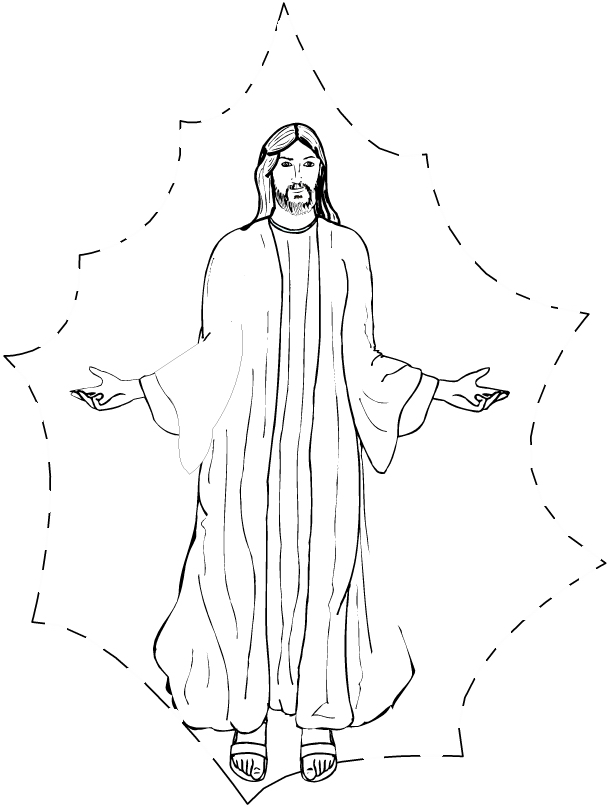 